Условия Участия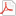 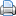 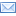 
I тур проводится бесплатно.Стоимость организационного взноса на второй и третий туры составляет:Солист -  60 евроДуэт  -  100 евроТрио -  150 евро4-6 человек - 200 евроДля участия в I туре Международного фестиваля-конкурса  эстрадного    искусства "Российская волна"  необходимо  заполнить заявку в формате документа WORD и  выслать на электронный адрес фестиваля (см. ниже)  или заполнить онлайн заявку на сайте фестиваля  www.rusvolna.lt*Заявки на участие   Россиян  и граждан СНГ просьба высылать заявку   на  адресartspb.klimets@gmail.com*Заявки на участие  граждан Калининграда и  Калининградской области на электронный адресvalentinvakhtin@gmail.com*Заявки на участие  граждан Прибалтики  и Дальнего зарубежья высылаются  на электронную почту rusvolnaklp@gmail.comВНИМАНИЕ!  Видео материалы для  первого тура должны быть загружены вhttp://www.youtube.com или в http://mail.ru в высоком качестве и приложены к заявке .Кроме видеоматериалов,  для номинации ВОКАЛ, РЕЧЕВОЙ  ЖАНР высылаются аудиофайлы студийного качества  в .мр3 формате на электронный адрес фестиваля.ПОБЕДИТЕЛИ I отборочного тураПобедители I отборочного тура  из Россиян и граждан СНГ  приглашаются на II-ой тур,  предварительно оплатив организационный взнос по счёту в Санкт-Петербурге до 15 марта 2013г:ООО «Арт-Студия Климец»Адрес: 198329, Санкт-Петербург, ул. Тамбасова, д.6 Лит. А пом.5-НИНН 7807349459  КПП 780701001 ОГРН 1107847063785р/сч № 40702810201074600285 филиал «Петровский»  ОАО Банк «Открытие»к/с 30101810400000000766 БИК 044030766Победители I отборочного тура Калининградцев, стран Прибалтики и Дальнего Зарубежья  приглашаются на II тур, предварительно оплатив организационный взнос на счёт Фестиваля  в Литве до 10 марта 2013 года.Счёт в Литве: Центр славянских культур «Раздолия»VšĮ „Razdolija“Код организации: 300046164Расчетный счет: LT717300010086449640Банк «Swedbank», ABSWIFT/BIC kodas HABALT22Zauerveino 9a -10 LT-92121 KlaipėdaПобедители II-го отборочного тура!!!Обладатели Гран- при и I-го места получают путёвку на фестиваль III-го тура с 50%скидкой .(в путёвку  входит полный пансион - проживание, питание,  экскурсионное обслуживание)Обладатели II и III премии получают путёвку на III-го тур с 30% скидкой.(в путёвку  входит полный пансион - проживание, питание, экскурсионное обслуживание)Дипломанты I, II, III степени оплачивают полный пансион (проживание, питание, экскурсионное обслуживание)Все !!!  лауреаты II-тура получают бесплатную шенгенскую визу в Литву!Стоимость путёвки смотрите в разделе Туризм на сайте www.rusvolna.ltУчастники, не прошедшие II-ой тур могут приобрести тур-путёвку на фестиваль « Российская волна» в качестве гостя.Стоимость путёвки смотрите в разделе ТУРИЗМ12 – ОРГКОМИТЕТ ОСТАВЛЯЕТ ЗА СОБОЙ ПРАВО ВНОСИТЬ ИЗМЕНЕНИЕ В ПОЛОЖЕНИЕ ФЕСТИВАЛЯ.